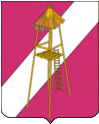     СОВЕТ СЕРГИЕВСКОГО СЕЛЬСКОГО ПОСЕЛЕНИЯ КОРЕНОВСКОГО РАЙОНАРЕШЕНИЕ25 апреля 2013 года                                                                               № 238ст. СергиевскаяО внесении изменений в решение Совета Сергиевского сельского поселения Кореновского района от 16 марта 2007 года № 102 «О создании административной  комиссии Сергиевского сельского поселения Кореновского района и утверждении Положения «Об административной комиссии  Сергиевского сельского поселения Кореновского района»          В целях приведения муниципальных правовых актов в соответствие с действующим законодательством   Совет   Сергиевского  сельского поселения Кореновского района  р е ш и л:1. Внести в решение Совета Сергиевского сельского поселения от 16 марта 2007 года № 102 «О создании административной  комиссии Сергиевского сельского поселения Кореновского района и утверждении Положения «Об административной комиссии Сергиевского сельского поселения Кореновского района» изменения, изложив Приложение № 1 к решению в новой редакции (приложение).2. Обнародовать настоящее решение в специально установленных местах в установленном порядке.3. Настоящее решение вступает в силу со дня его обнародования.Глава Сергиевского сельского поселенияКореновского района 	                                                                         С.А.БасеевСОСТАВадминистративной комиссии Сергиевского сельского поселения Кореновского района                                                Члены комиссии:Глава Сергиевского сельского поселения                                                                             С.А.БасеевПРИЛОЖЕНИЕ № 1к решению Совета Сергиевского сельского поселения Кореновского района от 25.04.2013 № 238ПРИЛОЖЕНИЕ № 1УТВЕРЖДЕНрешением Совета Сергиевского сельского поселения Кореновского районаот 16.03.2007 № 102Басеев Сергей Анатольевич- глава Сергиевского сельского поселения Кореновского района, председатель комиссии;Горгоцкая Елена Александровна- начальник общего отдела администрации Сергиевского сельского поселения Кореновского района, заместитель председателя комиссии;Рохманка Екатерина Алексеевна- специалист 1 категории общего отдела администрации Сергиевского сельского поселения Кореновского района, секретарь комиссии;ГацкоИрина Григорьевна- специалист 1 категории финансового отдела администрации Сергиевского сельского поселенияБакуменко Ольга Валерьевна- специалист 1 категории финансового отдела администрации Сергиевского сельского поселенияСергейчикАлексей Ефимович- председатель Совета ветеранов Сергиевского сельского поселенияСенченкоВладимир Михайлович- депутат Совета Сергиевского сельского поселенияШевченкоВалерий Григорьевич- начальник Сергиевского участка ООО «Кубаньэнерго»МихневаНадежда Андреевна- председатель ТОС № 1СалатковаСветлана Михайловна- председатель ТОС № 3Объедько Татьяна Ивановна- председатель ТОС № 2ТычинаИрина Анатольевна- заведующая Сергиевским ветеринарным участкомХахуцкий Александр Васильевич- директор МУП «ЖКХ» Сергиевского сельского поселения